На кафедре международного предпринимательства (№83) под руководством д.и.н., профессора РАН Виктора Лазаревича Хейфеца состоится очередное заседание научного семинара «Ибероамерика: экономика, политика, культура».

Перед студентами выступит доктор политических наук, ведущий научный сотрудник центра политических исследований Института Латинской Америки РАН Людмила Владимировна Дьякова. Тема ее лекции: «Политический кризис в Чили. Чилийская модель развития перед вызовами эффективности и справедливости».
Язык мероприятия - русский.

Готовьте вопросы и приходите на семинар, будет интересно. 18 декабря в 14:10 в ауд. 23-12 (ул. Ленсовета, д. 14).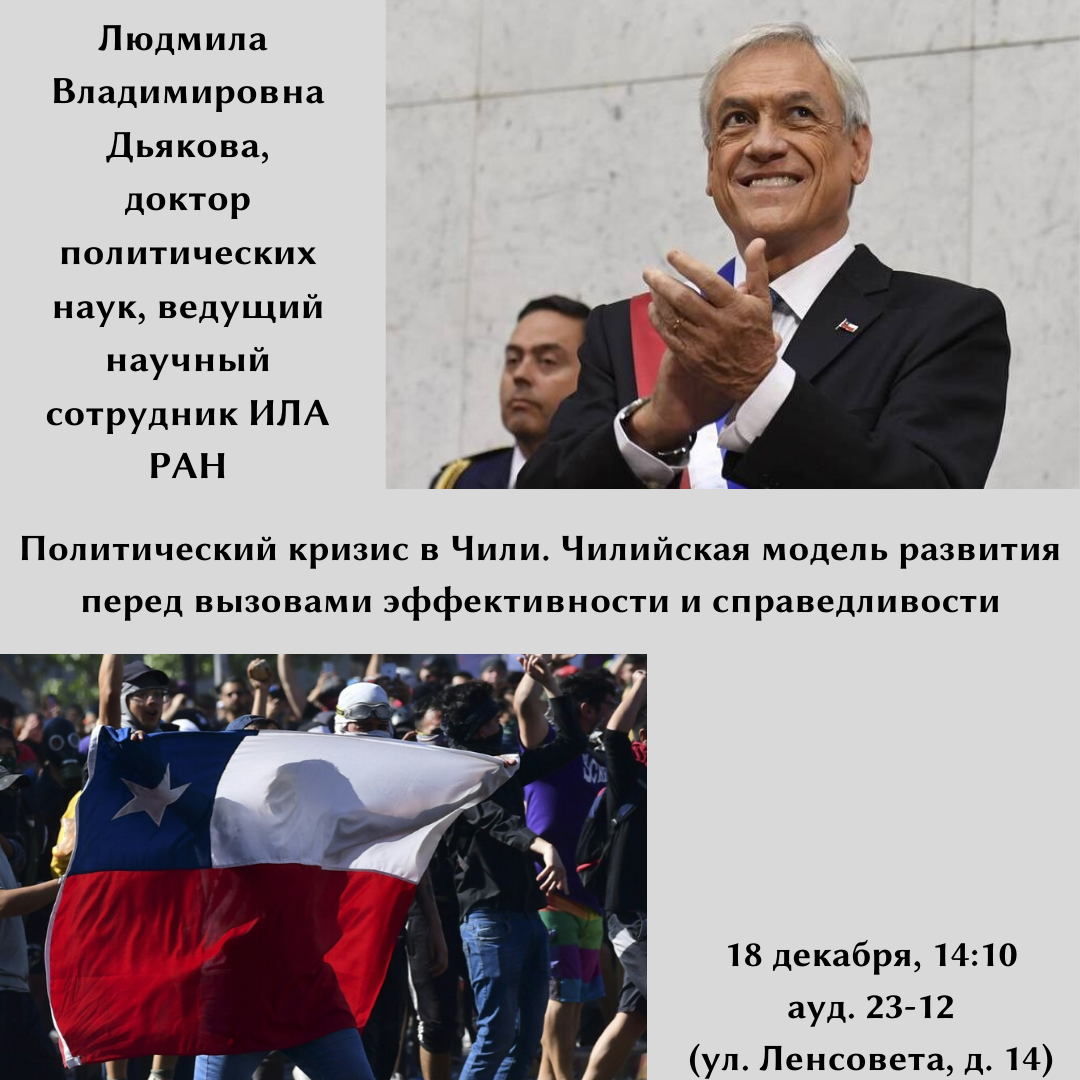 